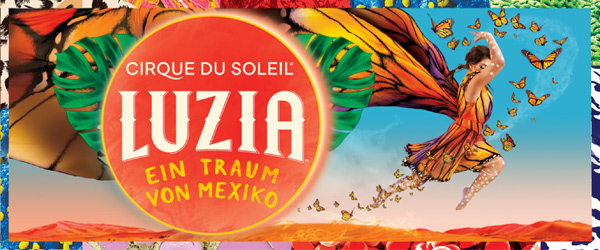 Ein erwachender Traum von MexikoCirque du Soleil mit sensationeller neuer Zeltshow in Wien und FrankfurtEine surreale Reise zwischen Traum und WirklichkeitDie weltweit gefeierte Zeltproduktion LUZIA entführt mit visuellen Überraschungen und atemberaubender Akrobatik in ein imaginäres, surreales Mexiko, wo die Zuschauer eine opulente Welt zwischen Traum und Wirklichkeit erwartet. Cirque du Soleil zeigt im Grand Chapiteau vom 12. April bis 29. Mai 2023 in Wien Neu-Marx und vom 13. Juni bis 16. Juli 2023 in Frankfurt auf dem Festplatz am Ratsweg einen atemberaubenden artistischen Reigen, der in einer Filmkulisse beginnt, vom Ozean zu einem verrauchten Tanzsaal und weiter zu einer Wüste führt. LUZIA ist ein farbenprächtiger Bilderbogen aus Orten, Gestalten und Klängen Mexikos, die Tradition und Moderne dieses Landes spiegeln. Poesievoll geleitet von Licht ('luz' auf Spanisch) und Regen ('lluvia') erzählt LUZIA von den faszinierenden Begegnungen eines mit dem Fallschirm abgesprungenen Reisenden. Er trifft auf Kultur, Natur und Mythologie eines traumhaften Landes mit einer geheimnisvollen Menagerie von Figuren und Charakteren. LUZIA verzaubert den Betrachter durch die kunstvolle Einbindung von Wasserelementen in die akrobatischen Darbietungen – eine Premiere für eine Zeltproduktion des Cirque du Soleil.Über Cirque du Soleil: Ursprünglich aus einer Gruppe von 20 Straßenkünstlern 1984 hervorgegangen, hat Cirque du Soleil die Zirkuskunst komplett neu erfunden und wurde zum Weltführer im künstlerischen Entertainment. Aus Montreal kommend, hat die kanadische Organisation Staunen und Begeisterung bei über 200 Millionen Zuschauern hervorgerufen, die in fast 450 Städten in 60 Ländern auf sechs Kontinenten gastierten. Cirque du Soleil ist Eigentum der Cirque du Soleil Entertainment Group und wird von ihr betrieben.Weitere Infos über Cirque du Soleil unter www.cirquedusoleil.com	LUZIA - CIRQUE DU SOLEIL	TERMINE WIENMi	12.04.2023	Wien Neu-Marx 	19:30 Uhr	(Premiere)Do	13.04.2023	Wien Neu-Marx 	19:30 UhrFr	14.04.2023	Wien Neu-Marx 	16:00 UhrFr	14.04.2023	Wien Neu-Marx 	19:30 UhrSa	15.04.2023	Wien Neu-Marx 	16:00 UhrSa	15.04.2023	Wien Neu-Marx 	19:30 UhrSo	16.04.2023	Wien Neu-Marx 	13:30 UhrSo	16.04.2023	Wien Neu-Marx 	17:00 UhrMi	19.04.2023	Wien Neu-Marx 	19:30 Uhr	Do	20.04.2023	Wien Neu-Marx 	19:30 UhrFr	21.04.2023	Wien Neu-Marx 	16:00 UhrFr	21.04.2023	Wien Neu-Marx 	19:30 UhrSa	22.04.2023	Wien Neu-Marx 	16:00 UhrSa	22.04.2023	Wien Neu-Marx	19:30 UhrSo	23.04.2023	Wien Neu-Marx 	13:30 UhrSo	23.04.2023	Wien Neu-Marx 	17:00 UhrMi	26.04.2023	Wien Neu-Marx 	19:30 Uhr	Do	27.04.2023	Wien Neu-Marx 	19:30 UhrFr	28.04.2023	Wien Neu-Marx	16:00 UhrFr	28.04.2023	Wien Neu-Marx	19:30 UhrSa	29.04.2023	Wien Neu-Marx	16:00 UhrSa	29.04.2023	Wien Neu-Marx	19:30 UhrSo	30.04.2023	Wien Neu-Marx	16:00 UhrSo	30.04.2023	Wien Neu-Marx	19:30 UhrMo	01.05.2023	Wien Neu-Marx	13:30 Uhr	Mi	03.05.2023	Wien Neu-Marx	19:30 UhrDo	04.05.2023	Wien Neu-Marx	19:30 UhrFr	05.05.2023	Wien Neu-Marx	16:00 UhrFr	05.05.2023	Wien Neu-Marx	19:30 UhrSa	06.05.2023	Wien Neu-Marx	16:00 UhrSa	06.05.2023	Wien Neu-Marx	19:30 UhrSo	07.05.2023	Wien Neu-Marx	13:30 UhrSo	07.05.2023	Wien Neu-Marx	17:00 UhrMi	10.05.2023	Wien Neu-Marx	19:30 UhrDo	11.05.2023	Wien Neu-Marx	19:30 UhrFr	12.05.2023	Wien Neu-Marx	16:00 UhrFr	12.05.2023	Wien Neu-Marx	19:30 UhrSa	13.05.2023	Wien Neu-Marx	16:00 UhrSa	13.05.2023	Wien Neu-Marx	19:30 UhrSo	14.05.2023	Wien Neu-Marx	13:30 UhrSo	14.05.2023	Wien Neu-Marx	17:00 UhrMi	17.05.2023	Wien Neu-Marx 	19:30 UhrDo	18.05.2023	Wien Neu-Marx 	19:30 UhrFr	19.05.2023	Wien Neu-Marx 	19:30 UhrSa	20.05.2023	Wien Neu-Marx 	12:30 UhrSa	20.05.2023	Wien Neu-Marx 	16:00 UhrSa	20.05.2023	Wien Neu-Marx 	19:30 UhrSo	21.05.2023	Wien Neu-Marx 	13:30 UhrSo	21.05.2023	Wien Neu-Marx 	17:00 UhrMi	24.05.2023	Wien Neu-Marx 	19:30 UhrDo	25.05.2023	Wien Neu-Marx 	19:30 UhrFr	26.05.2023	Wien Neu-Marx 	19:30 UhrSa	27.05.2023	Wien Neu-Marx 	16:00 UhrSa	27.05.2023	Wien Neu-Marx 	19:30 UhrSo	28.05.2023	Wien Neu-Marx 	13:30 UhrSo	28.05.2023	Wien Neu-Marx 	17:00 UhrMo	29.05.2023	Wien Neu-Marx 	13:30 UhrMo	29.05.2023	Wien Neu-Marx 	17:00 UhrTERMINE FRANKFURTDi	13.06.2023	Festplatz am Ratsweg 		19:30 Uhr	(Premiere)Mi	14.06.2023	Festplatz am Ratsweg 		19:30 UhrDo	15.06.2023	Festplatz am Ratsweg 		19:30 UhrFr	16.06.2023	Festplatz am Ratsweg 		19:30 UhrSa	17.06.2023	Festplatz am Ratsweg 		16:00 UhrSa	17.06.2023	Festplatz am Ratsweg 		19:30 UhrSo	18.06.2023	Festplatz am Ratsweg 		13:30 UhrSo	18.06.2023	Festplatz am Ratsweg 		17:00 UhrMi	21.06.2023	Festplatz am Ratsweg 		19:30 Uhr	Do	22.06.2023	Festplatz am Ratsweg 		19:30 UhrFr	23.06.2023	Festplatz am Ratsweg 		16:00 UhrFr	23.06.2023	Festplatz am Ratsweg 		19:30 UhrSa	24.06.2023	Festplatz am Ratsweg 		16:00 UhrSa	24.06.2023	Festplatz am Ratsweg 		19:30 UhrSo	25.06.2023	Festplatz am Ratsweg 		13:30 UhrSo	25.06.2023	Festplatz am Ratsweg 		17:00 UhrMi	28.06.2023	Festplatz am Ratsweg 		19:30 Uhr	Do	29.06.2023	Festplatz am Ratsweg 		19:30 UhrFr	30.06.2023	Festplatz am Ratsweg 		16:00 UhrFr	30.06.2023	Festplatz am Ratsweg 		19:30 UhrSa	01.07.2023	Festplatz am Ratsweg 		16:00 UhrSa	01.07.2023	Festplatz am Ratsweg 		19:30 UhrSo	02.07.2023	Festplatz am Ratsweg 		13:30 UhrSo	02.07.2023	Festplatz am Ratsweg 		17:00 UhrMi	05.07.2023	Festplatz am Ratsweg 		19:30 UhrDo	06.07.2023	Festplatz am Ratsweg 		19:30 UhrFr	07.07.2023	Festplatz am Ratsweg 		16:00 UhrFr	07.07.2023	Festplatz am Ratsweg 		19:30 UhrSa	08.07.2023	Festplatz am Ratsweg 		16:00 UhrSa	08.07.2023	Festplatz am Ratsweg 		19:30 UhrSo	09.07.2023	Festplatz am Ratsweg 		13:30 UhrSo	09.07.2023	Festplatz am Ratsweg 		17:00 UhrMi	12.07.2023	Festplatz am Ratsweg 		19:30 UhrDo	13.07.2023	Festplatz am Ratsweg 		19:30 UhrFr	14.07.2023	Festplatz am Ratsweg 		16:00 UhrFr	14.07.2023	Festplatz am Ratsweg 		19:30 UhrSa	15.07.2023	Festplatz am Ratsweg 		16:00 UhrSa	15.07.2023	Festplatz am Ratsweg		19:30 UhrSo	16.07.2023	Festplatz am Ratsweg 		13:30 UhrSo	16.07.2023	Festplatz am Ratsweg 		17:00 UhrVorverkaufsinformation:www.cirquedusoleil.com/luziaWeitere Informationen zu LUZIA und Cirque du Soleil finden Sie in unserem Online-Presseportal unter cirquedusoleil.com/pressCirque du Soleil und LUZIA Social Media:
Besuchen Sie Cirque du Soleil und LUZIA auf Twitter: @Cirque #LUZIAauch über Facebook / Instagram / YouTube / Tik Tok Cirque du Soleil dankt MEXICO, Air Canada und Nicolas Feuillate den offiziellen Sponsoren der LUZIA-Europa-Tournee.Vermarkter-Webseite inkl. Fotos / Pressematerial
www.livenation.de
facebook.com/livenationGSA       twitter.com/livenationGSAAllgemeiner Link: www.cirquedusoleil.com